Versions :Résumé / AvertissementLes informations contenues dans ce guide sont publiées à titre d’information et ne peuvent être assimilées à des règles contractuelles.PREAMBULECe guide fait partie du Kit d’implémentation à destination des acteurs du marché, qui comprend les guides d’implémentation des flux, spécifiques par flux, présentant la description des flux échangés entre un acteur du marché et le GRD via sa plate-forme d’échanges.SOMMAIREPrésentation générale du fluxLa CRE a demandé aux Gestionnaires de Réseau d’exposer aux acteurs du marché, des formats de flux identiques et en nombre restreints pour permettre une intégration efficace des données échangées.Le format R4C a été défini comme format unique de publication des courbes de charge pour tout segment de clientèle. Il se veut également générique pour permettre la publication tout type de grandeur (énergie, puissance, tension, etc…) et pour tout type de structure c’est-à-dire (index, volume, consommation, production).Les émissions de ces courbes de charge par le GRD s’effectueront selon leur fréquence de publication avec un fichier par courbe de charge associée à ce flux, regroupées au sein d’un fichier unique par destinataire.Ce document décrit le fonctionnement des flux R4C Pour rappel, un service de publication de courbes se caractérise par les quatre paramètres suivants :Période d'abonnement de la souscription :Date de début ;Date de fin.Grandeur métier :ConsommationProductionNature des courbes :La courbe brute correspond aux données mesurées par le compteur, sans aucun mécanisme de correction ou d'estimation. C’est par exemple la courbe telle qu’elle pourrait être mesurée actuellement lors d’une interrogation directe du compteur ;La courbe corrigée correspond aux données mesurées par le compteur, corrigées si nécessaire avec des mécanismes (complétions automatiques de points manquants, corrections manuelles par le GRD) appliqués notamment lors de la reconstitution des flux.Fréquence de publication des courbes :Quotidienne ;Hebdomadaire ;Mensuelle.Le tableau suivant liste les différentes valeurs de la balise <Frequence_Publication>La période couverte est fonction de la date et de l’heure d’exécution des traitements.Nota : Toutes les dates et heures véhiculées dans le flux sont au format Zulu, ou Z Time est l'heure UTC. Cela signifie que les dates et heures contiendront le décalage horaire.Le tableau suivant précise les délais de publication pour chacun des flux :Dans le cas particulier du changement d’heure légale, les flux R4C présentent la structure suivante :Passage à l’heure d’hiver : deux occurrences des horodates pour la période [2h00 ; 3h00[ (une fois avec le fuseau horaire correspondant à l’heure d’été, puis une fois avec le fuseau horaire correspondant à l’heure d’hiver),Passage à l’heure d’été : horodates absentes pour la période [2h00 ; 3h00[.Description fonctionnelle du fluxDiagramme de classeDescription des balisesChaque flux R4C est constitué d’un élément racine Courbe, qui est composé des classes suivantes :Entete (une seule instance par flux),Complement_Entete (une seule instance par flux),Corps (une seule instance par flux)En_Tete_FluxCet élément porte des données générales sur le flux.Complement_En_TeteCorpsCet élément transmet le PRM et la courbe liés à l’abonnement.Donnees_CDCCet élément transmet la courbe.	PDCCet élément transmet les points de la courbe.Description technique du fluxNomenclatureUn flux R4C est constitué d’un ou plusieurs fichiers XML regroupés en une archive zip, un fichier XML transmettant une courbe.Nom de l’archiveChaque archive est nommée comme suit : <emetteur>_<codeFlux>_<Destinataire>_<sequence>_<dateHeure>.zipNom des fichiers XML contenus dans l’archive.Les fichiers de courbes contenus dans les archives seront nommés comme suit :<emetteur>_<codeFlux>_<destinataire>_ <natureCourbe>_<frequencePub>_<referencePub>_<dateHeure>.xmlFormat des fichiersLes fichiers contenus dans un flux R4C sont des fichiers XML respectant le même schéma XSD L’encodage est de type UTF-8.Avertissement : en cas d’éventuelles incohérences avec la structure décrite dans le fichier Excel joint à ce guide, la XSD fait foi.Transmission des donnéesVia différents canauxMail FTPDossier localStructure des fichiersAvertissement : le tableau ci-dessous donne une description du schéma du flux ; il permet de présenter la XSD sous une forme plus accessible. Cependant, en cas d’éventuelles incohérences entre le tableau et le fichier XSD référencé ci-dessus, c’est ce dernier qui doit être pris comme référence.La colonne Règle de gestion précise l’expression régulière à appliquer ou la liste des valeurs possibles pour une balise uniquement lorsque cette précision apparaît dans la XSD.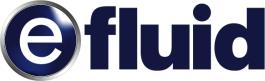 GUIDE D'IMPLEMENTATION DU FLUX R4CGUIDE D'IMPLEMENTATION DU FLUX R4CNomDateModifications101/10/2021Création du documentFréquence depublicationLibellé de la courbeQuotidienneCourbe publiée quotidiennement(00h00 à 23h50 - bornes incluses)HebdomadaireCourbe publiée hebdomadairement(du jour J 00h00 au jour J+7 23h50 - bornes incluses)MensuelleCourbe publiée mensuellement(du premier du mois 00h00 au dernier jour du mois 23h50 - bornes incluses)Fréquence de publicationDélai de publicationQuotidienneLa publication a lieu dans la nuit de J+1 à J+2 de la collecte des donnéesHebdomadaireAu plus tard le 3ème jour ouvré après la fin de la semaine, avant minuitMensuelleAu plus tard le 3ème jour ouvré après la fin du mois, avant minuitType de champNom du champDéfinitionÉlémentIdentifiant_FluxIdentifiant du flux (« R4C »).ÉlémentLibelle_FluxDescription longue du flux.ÉlémentVersion_XSDNuméro de version de la XSDÉlémentIdentifiant_EmetteurIdentifiant EIC du GRDÉlémentIdentifiant_DestinataireCode EIC du destinataire du flux.ÉlémentDate_CreationDate et heure de constitution du fichier.ÉlémentIdentifiant_ContratIdentifiant du contrat auquel sont rattachés les PRM contenus dans le fluxType de champNom du champDéfinitionÉlémentNature_De_Courbe_DemandeeNature de courbe demandée pour l’abonnement :BruteCorrigéeÉlémentFrequence_PublicationFréquence de publication de la courbe de charge :« Q » pour quotidienne « H » pour hebdomadaire « M » pour mensuelleÉlémentReference_PublicationIdentifiant de l’option contractuelle souscriteType de champNom du champDéfinitionÉlémentId_PRMIdentifiant du point (PRM).Type de champNom du champDéfinitionDéfinitionÉlémentReference_CompteurNuméro complet du compteur (référence + clé)ÉlémentHorodatage_Debut_CDCDate et heure de début de la courbe.ÉlémentHorodatage_Fin_CDCDate et heure de fin de la courbe.ÉlémentUnite_MesureUnité de mesure des points de la courbe. Les valeurs possibles sont : kW pour la puissance activekWr pour la puissance réactiveV pour la tensionÉlémentSens_MesureSens des mesures transmises0 pour soutirage1 pour injectionÉlémentType_MesureType des mesures transmisesPA : puissance activePR : puissance réactiveÉlémentClasse_TemporelleClasse temporelle des mesures transmises (ex : Base)Type de champNom du champDéfinitionAttributHDate et heure du point considéré de la courbe.AttributVPuissance moyenne soutirée (consommée) ou injectée (produite) sur la période suivante, dont la durée est égale à la granularité.AttributStatut_PointStatut du point de la courbe :R : RelevéS : Coupure secteurE : EstiméC : CorrigéCodeDescription<emetteur>Code EIC de l’emetteur du flux <codeFlux>R4C.<destinataire>Code EIC de l’acteur destinataire du flux<sequence>Numéro de séquence du fichier sur 5 chiffres.<dateHeure>Date et heure de création de l’archive au format AAAAMMJJhhmmss.CodeDescription<emetteur>Code EIC du GRD émetteur du flux.<codeFlux>Code du flux (R4C)<destinataire>Code EIC de l’acteur destinataire du flux.<natureCourbe>Valeur de la balise Nature_De_Courbe_Demandee :« B » pour Brute« C » pour Corrigée<frequencePub>Valeur de la balise Frequence_Publication si existe sinon « M »<referencePub>Valeur de la balise Reference_Publication si existe sinon « Publication »Si valorisée<dateHeure> Date et heure de création du fichier au format AAAAMMJJhhmmss BaliseType deformatLongueurCardi-nalitéRègle de gestionCourbe_de_ChargeCourbe_de_ChargeCourbe_de_ChargeCourbe_de_ChargeCourbe_de_ChargeCourbe_de_Charge1En_Tete_FluxEn_Tete_FluxEn_Tete_Flux1Identifiant_FluxIdentifiant_FluxStringMax 201Code du fluxLibelle_FluxLibelle_FluxStringMax 2500..1Version_XSDVersion_XSDStringMax 100..1Identifiant_EmetteurIdentifiant_EmetteurStringMax 201Identifiant_DestinataireIdentifiant_DestinataireStringMax 201Date_CreationDate_CreationDateTime1Identifiant_ContratIdentifiant_ContratStringMax 200..1Contrat GRD-FComplement_En_TeteComplement_En_TeteComplement_En_TeteComplement_En_TeteComplement_En_Tete1Nature_De_Courbe_DemandeeNature_De_Courbe_DemandeeNature_De_Courbe_DemandeeNature_De_Courbe_DemandeeStringmax. 151Actuellement dans l'en-tête.Frequence_PublicationFrequence_PublicationFrequence_PublicationFrequence_PublicationStringmax. 10..1Actuellement dans l'en-tête.Reference_PublicationReference_PublicationReference_PublicationReference_PublicationStringmax. 150..1Actuellement dans l'en-tête.CorpsCorpsCorpsCorpsCorpsComplex1Id_PRMId_PRMStringmax. 141Actuellement Identifiant_PRMDonnees_CDCDonnees_CDCDonnees_CDCDonnees_CDCComplex1Reference_CompteurInteger1Horodatage_debut_CDCDateTime0..1Horodatage_fin_CDCDateTime0..1Unite_MesureUnite_MesureUnite_MesureStringmax. 61Sens_MesureString0..1Type_MesureString0..1Classe_TemporelleString0..1Pas_PublicationInteger3 chiffres1Actuellement granularité, dans le Corps ; valeur toujours 10 mnPDCComplex1..*Actuellement Donnees_Point_MesureHHDateTime1Actuellement HorodatageVVInteger8 chiffres0..1Actuellement Valeur_PointStatut_PointStatut_PointStringmax. 10..1